муниципальное бюджетное общеобразовательное учреждение «Кулундинская средняя общеобразовательная школа №2»Кулундинского района Алтайского края,ПРИКАЗ30.10.2023 г.                                                                                             № 119-Дс. КулундаО закрытии МБОУ КСОШ №2, филиал Курская СОШ (дошкольное образование) на карантин и введении дополнительных мер по предупреждению заболеваемости ОРВИ в школе
            В связи с превышением порога заболеваемости ОРВИ и Гриппа (80 %, 8 учащихся отсутствуют по болезни из 10 учащихся и в соответствии с СанПиН 3.3686-21. Санитарные правила и нормы Санитарно-эпидемиологические требования по профилактике инфекционных болезней,                                                       п р и к а з ы в а ю:
        1. С 30.10.2023 г. по 01.11.2023 г. продлить карантин в  МБОУ КСОШ №2, филиал Курская СОШ (дошкольное образование).        2.Подведение результатов мониторинга за заболеваемостью детей возложить на заместителя директора по ВР Еремину О.В. ежедневно до 10.00.ч.        3. Исполняющему обязанности заведующего МБОУ КСОШ №2, филиал Курская СОШ (дошкольное образование)  Яковенко О.В. довести данный приказ до сведения родителей. 
        4. Исполняющему обязанности заведующего МБОУ КСОШ №2, филиал Курская СОШ (дошкольное образование) Яковенко О.В., усилить режим текущей дезинфекции с применением кварцевания (бактерицидный облучатель) и дезинфицирующих моющих средств.       5. Яунзем С.О. разместить данный приказ на сайте школы.
       6.  Контроль исполнения приказа оставляю за собой.И.О. Директора школы                                      В.Ю. Гоенко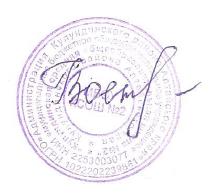 